NPOからのお知らせ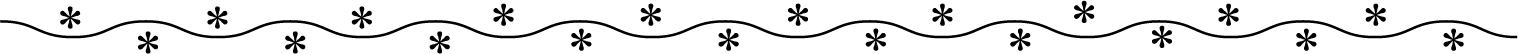 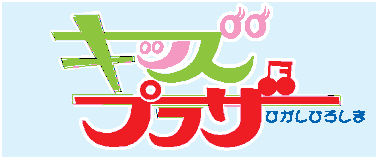 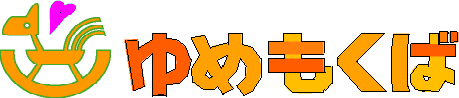 　そろそろ雨の季節に入りますが、雨が降ると子どもたちは外遊びができず、エネルギーを持て余して大変！そんなときはゆめもくばで、ほっと一息してくださいね。　そろそろ雨の季節に入りますが、雨が降ると子どもたちは外遊びができず、エネルギーを持て余して大変！そんなときはゆめもくばで、ほっと一息してくださいね。　そろそろ雨の季節に入りますが、雨が降ると子どもたちは外遊びができず、エネルギーを持て余して大変！そんなときはゆめもくばで、ほっと一息してくださいね。　そろそろ雨の季節に入りますが、雨が降ると子どもたちは外遊びができず、エネルギーを持て余して大変！そんなときはゆめもくばで、ほっと一息してくださいね。　そろそろ雨の季節に入りますが、雨が降ると子どもたちは外遊びができず、エネルギーを持て余して大変！そんなときはゆめもくばで、ほっと一息してくださいね。　そろそろ雨の季節に入りますが、雨が降ると子どもたちは外遊びができず、エネルギーを持て余して大変！そんなときはゆめもくばで、ほっと一息してくださいね。　そろそろ雨の季節に入りますが、雨が降ると子どもたちは外遊びができず、エネルギーを持て余して大変！そんなときはゆめもくばで、ほっと一息してくださいね。　そろそろ雨の季節に入りますが、雨が降ると子どもたちは外遊びができず、エネルギーを持て余して大変！そんなときはゆめもくばで、ほっと一息してくださいね。　そろそろ雨の季節に入りますが、雨が降ると子どもたちは外遊びができず、エネルギーを持て余して大変！そんなときはゆめもくばで、ほっと一息してくださいね。月月月火火火水水木木木木木金金金金土土土土土112223オープン0.1.2歳オープン0.1.2歳オープン0.1.2歳オープン0.1.2歳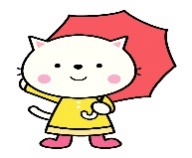 ０歳ひろば★すくすくデー０歳ひろば★すくすくデー０歳ひろば★すくすくデー０歳ひろば★すくすくデーオープン0.1.2歳オープン0.1.2歳オープン0.1.2歳オープン0.1.2歳55高屋ひろば67889991010オープン0.1.2歳オープン0.1.2歳オープン0.1.2歳2歳ひろば★すくすくデー2歳ひろば★すくすくデー2歳ひろば★すくすくデーオープン0.1.2歳オープン0.1.2歳オープン0.1.2歳★すくすくデーオープン0.1.2歳★すくすくデーオープン0.1.2歳★すくすくデーオープン0.1.2歳★すくすくデーオープン0.1.2歳★すくすくデーオープン0.1.2歳オープン0.1.2歳オープン0.1.2歳オープン0.1.2歳オープン　　　0.1.2歳◆パパ向け講座カフェオープン　　　0.1.2歳◆パパ向け講座カフェオープン　　　0.1.2歳◆パパ向け講座カフェオープン　　　0.1.2歳◆パパ向け講座カフェオープン　　　0.1.2歳◆パパ向け講座カフェオープン0.1.2歳オープン0.1.2歳オープン0.1.2歳◆ﾐｭｰｼﾞｯｸｹｱ教室◆ﾐｭｰｼﾞｯｸｹｱ教室◆ﾐｭｰｼﾞｯｸｹｱ教室オープン0.1.2歳オープン0.1.2歳０歳ひろば０歳ひろば０歳ひろば０歳ひろば０歳ひろばオープン0.1.2歳オープン0.1.2歳オープン0.1.2歳オープン0.1.2歳オープン　　　0.1.2歳◆パパ向け講座カフェオープン　　　0.1.2歳◆パパ向け講座カフェオープン　　　0.1.2歳◆パパ向け講座カフェオープン　　　0.1.2歳◆パパ向け講座カフェオープン　　　0.1.2歳◆パパ向け講座カフェオープン0.1.2歳オープン0.1.2歳オープン0.1.2歳オープン0.1.2歳オープン0.1.2歳オープン0.1.2歳オープン0.1.2歳オープン0.1.2歳０歳ひろば０歳ひろば０歳ひろば０歳ひろば０歳ひろばオープン0.1.2歳オープン0.1.2歳オープン0.1.2歳オープン0.1.2歳オープン　　　0.1.2歳◆パパ向け講座カフェオープン　　　0.1.2歳◆パパ向け講座カフェオープン　　　0.1.2歳◆パパ向け講座カフェオープン　　　0.1.2歳◆パパ向け講座カフェオープン　　　0.1.2歳◆パパ向け講座カフェ1212高屋ひろば131415151616161717オープン0.1.2歳オープン0.1.2歳オープン0.1.2歳2歳ひろば◆ﾐｭｰｼﾞｯｸｹｱ教室2歳ひろば◆ﾐｭｰｼﾞｯｸｹｱ教室2歳ひろば◆ﾐｭｰｼﾞｯｸｹｱ教室 オープン0.1.2歳 オープン0.1.2歳オープン0.1.2歳オープン0.1.2歳オープン0.1.2歳オープン0.1.2歳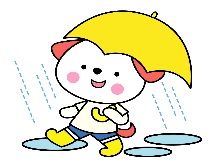 オープン0.1.2歳オープン0.1.2歳オープン0.1.2歳オープン0.1.2歳オープン0.1.2歳オープン0.1.2歳 オープン0.1.2歳 オープン0.1.2歳０歳ひろば★妊婦さん見学会０歳ひろば★妊婦さん見学会０歳ひろば★妊婦さん見学会０歳ひろば★妊婦さん見学会０歳ひろば★妊婦さん見学会オープン0.1.2歳オープン0.1.2歳オープン0.1.2歳オープン0.1.2歳1919高屋ひろば202122222323232424オープン0.1.2歳◆親子ヨガオープン0.1.2歳◆親子ヨガオープン0.1.2歳◆親子ヨガ2歳ひろば◆ﾐｭｰｼﾞｯｸｹｱ教室2歳ひろば◆ﾐｭｰｼﾞｯｸｹｱ教室2歳ひろば◆ﾐｭｰｼﾞｯｸｹｱ教室オープン0.1.2歳オープン0.1.2歳オープン0.1.2歳◆ベビーマッサージ◆おしゃべりタイムオープン0.1.2歳◆ベビーマッサージ◆おしゃべりタイムオープン0.1.2歳◆ベビーマッサージ◆おしゃべりタイムオープン0.1.2歳◆ベビーマッサージ◆おしゃべりタイムオープン0.1.2歳◆ベビーマッサージ◆おしゃべりタイムオープン0.1.2歳★すくすくデーオープン0.1.2歳★すくすくデーオープン0.1.2歳★すくすくデーオープン0.1.2歳★すくすくデーオープン　　　0.1.2歳オープン　　　0.1.2歳オープン　　　0.1.2歳オープン　　　0.1.2歳オープン　　　0.1.2歳オープン0.1.2歳◆親子ヨガオープン0.1.2歳◆親子ヨガオープン0.1.2歳◆親子ヨガオープン　　　0.1.2歳オープン　　　0.1.2歳オープン　　　0.1.2歳オープン0.1.2歳オープン0.1.2歳オープン0.1.2歳◆ベビーマッサージ◆おしゃべりタイムオープン0.1.2歳◆ベビーマッサージ◆おしゃべりタイムオープン0.1.2歳◆ベビーマッサージ◆おしゃべりタイムオープン0.1.2歳◆ベビーマッサージ◆おしゃべりタイムオープン0.1.2歳◆ベビーマッサージ◆おしゃべりタイムオープン0.1.2歳★すくすくデーオープン0.1.2歳★すくすくデーオープン0.1.2歳★すくすくデーオープン0.1.2歳★すくすくデーオープン　　　0.1.2歳オープン　　　0.1.2歳オープン　　　0.1.2歳オープン　　　0.1.2歳オープン　　　0.1.2歳オープン0.1.2歳◆親子ヨガオープン0.1.2歳◆親子ヨガオープン0.1.2歳◆親子ヨガオープン　　　0.1.2歳オープン　　　0.1.2歳オープン　　　0.1.2歳オープン0.1.2歳オープン0.1.2歳０歳ひろば０歳ひろば０歳ひろば０歳ひろば０歳ひろばオープン0.1.2歳★すくすくデーオープン0.1.2歳★すくすくデーオープン0.1.2歳★すくすくデーオープン0.1.2歳★すくすくデーオープン　　　0.1.2歳オープン　　　0.1.2歳オープン　　　0.1.2歳オープン　　　0.1.2歳オープン　　　0.1.2歳2626高屋ひろば2728292929293030オープン　　　0.1.2歳オープン　　　0.1.2歳オープン　　　0.1.2歳2歳ひろば2歳ひろば2歳ひろばオープン0.1.2歳オープン0.1.2歳オープン0.1.2歳オープン0.1.2歳オープン0.1.2歳オープン0.1.2歳オープン0.1.2歳◆劇団　風の子◆劇団　風の子◆劇団　風の子◆劇団　風の子オープン　　　0.1.2歳オープン　　　0.1.2歳オープン　　　0.1.2歳オープン0.1.2歳オープン0.1.2歳オープン0.1.2歳オープン0.1.2歳オープン0.1.2歳０歳ひろば０歳ひろば０歳ひろば０歳ひろば０歳ひろばオープン0.1.2歳オープン0.1.2歳オープン0.1.2歳オープン0.1.2歳✿今月の予定✿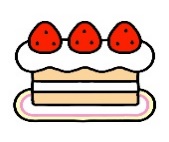 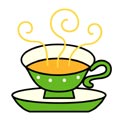 ご利用案内マップ■ひろばの利用時間◎・・・	時間内ならいつでも利用できます。○・・・	対象年齢の親子が利用できます。きょうだいの同伴可。△・・・	原則第１,3土曜日、第2,4木曜日
	都合により変更になる場合があります。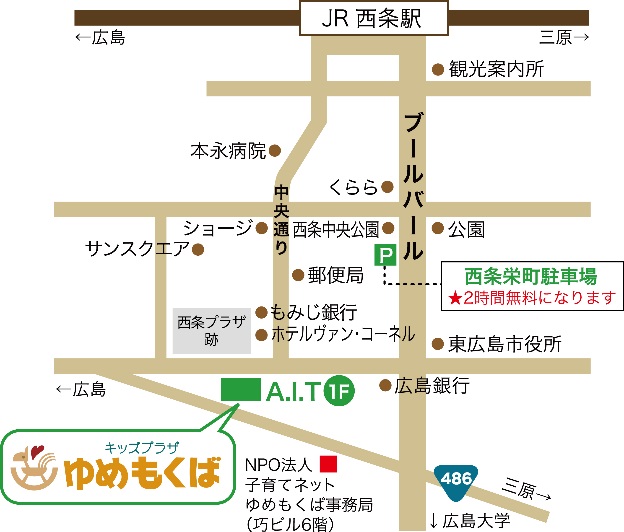 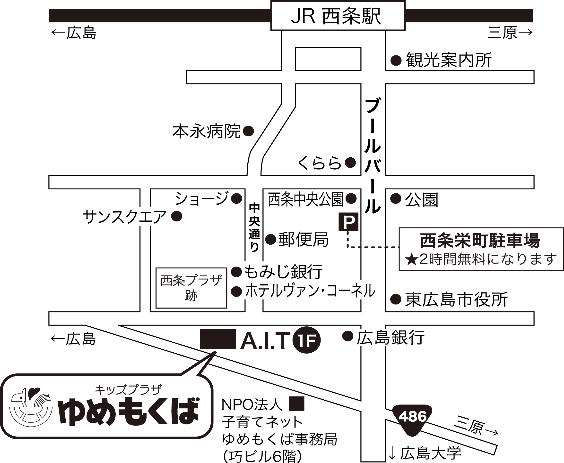 ■初めて利用される方へ登録手続きや利用説明などに10分程度お時間をいただいております。「キッズプラザひがしひろしま　ゆめもくば」は、東広島市から「地域子育て支援拠点事業　地域機能強化型　利用者支援事業」の委託を受け、NPO法人子育てネットゆめもくばが運営しております。「キッズプラザひがしひろしま　ゆめもくば」は、東広島市から「地域子育て支援拠点事業　地域機能強化型　利用者支援事業」の委託を受け、NPO法人子育てネットゆめもくばが運営しております。